ZADANIA BAZA DANYCH WORLDPobierz bazę danych https://dev.mysql.com/doc/index-other.htmlZaimportuj bazę danych przez PHPMYADMINUruchom MysqlWyświetl informacje o zainstalowanych bazach danych Użyj bazę danych Wyświetl tabele w bazie i ich strukturęWYKONAJ ZAPYTANIA:Wyświetl strukturę tabeli CountryWybierz wszystkie kraje, których nazwa zaczyna się na APolicz średnią długość życia w AzjiWyświetl nazwę i populacje miasta z największą populacjąZnajdź wszystkie kraje mówiące po angielskuPolicz ile jest rekordów w tabeli country Wyświetl kraje, które zawsze były niepodległeWyświetl kraje z populacją większą niż milion Oblicz średni procent znajomości języka francuskiegoUtwórz zapytanie, które wyświetli pierwsze 25 rekordów z tabeli cityWyświetl liczbę krajów, których ludność jest mniejsza niż milionWyświetl miasta, które znajdują się w USAWyświetl nazwę oraz język oficjalny państwa z najmniejszą ludnościąSprawdź jaki język jest najmniej popularny we Francji Policz średnią długość życia w krajach, w których formą rządów jest Constitutional MonarchySprawdź jakimi wspólnymi językami ludzie posługują się w Niemczech i FrancjiWyświetl 15 krajów, których procent znajomości języka angielskiego jest najmniejszyWyświetl kraje, w których język hiszpański jest oficjalnyWyświetl kraje odzyskały niepodległość po roku 1970Wyświetl nazwę i język oficjalny 10 państw z największą powierzchniąWyświetl kraj, język oficjalny, i rodzaj rządów dla krajów, których nazwa rozpoczyna się na literę FWyświetl nazwę kraju, kontynent, oraz język oficjalny, 3 krajów, które mają najniższe GNPWyświetl nazwę państwa, kontynent, przewidywaną długość życia dla 5 państw z najniższą przewidywaną długością życiaJakie miasta ze stanu California są w tabeli cityWyświetl nazwę miasta oraz państwa do którego należy, gdzie populacja jest najmniejsza.Wyświetl państwa z regionu Karaiby, oraz ich języki urzędoweWyświetl stolicę PolskiWyświetl stolicę 5 państw o największej powierzchniWyświetl państwa oraz  ich formę rządów, w których kontynent do Ameryka PółnocnaWyświetl języki, którymi ludzie mówią w Norwegii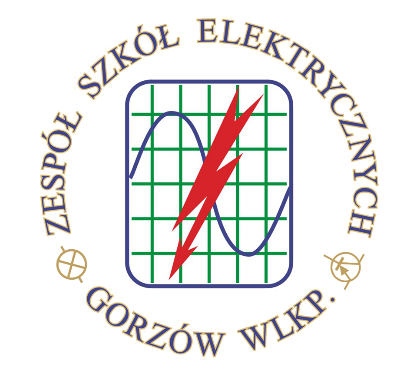 PRACOWNIA BAZ DANYCHLABORATORIUMKLASA ….. grupa …..Temat: WORLD zestaw 4przygotował: …………………….